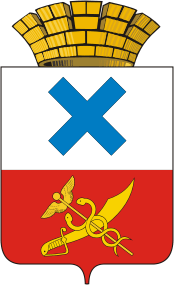 РАСПОРЯЖЕНИЕглавы  Муниципального  образованиягород  Ирбитот 2  апреля  2020 года   № 24-РГ						г. ИрбитО назначении ответственного лица за реализацию проекта «Профилактика земельных нарушений с наполнением и актуализацией сведений Единого государственного реестра недвижимости» на территории Муниципального образования город Ирбит  В соответствии со статьей 7 и статьей 43 Федерального закона от 06.10.2003 № 131-ФЗ «Об общих принципах организации местного самоуправления в Российской Федерации», статьей 8.2., пунктом 6 статьи 8.3 Федерального закона от 26.12.2008 № 294-ФЗ «О защите прав юридических лиц и индивидуальных предпринимателей при осуществлении государственного контроля (надзора) и муниципального контроля», в целях реализации на территории Муниципального образования город Ирбит проекта «Профилактика земельных нарушений с наполнением и актуализацией сведений Единого государственного реестра недвижимости», руководствуясь Уставом  Муниципального образования город Ирбит, рассмотрев письмо Управления Росреестра по Свердловской области от 17.03.2020 № 28-31/07039:  1. Назначить Потапова Алексея Владимировича, начальника отдела муниципального контроля администрации Муниципального образования город Ирбит, ответственным за реализацию проекта «Профилактика земельных нарушений с наполнением и актуализацией сведений Единого государственного реестра недвижимости» на территории Муниципального образования город Ирбит.        2. Контроль за исполнением настоящего распоряжения оставляю за собой.Глава Муниципального образования город Ирбит		                                                     Н.В. Юдин